« Сказка - первый школьный день»Игра путешествие посвященная  ко дню знаний  «Сказка первый школьный день» проводилась Бикбаевским  СДК совместно с библиотекой для первоклассников Бикбаевской школы. Первое сентября — день Знаний! Как хорошо, что есть такой день в году. И это не только детский праздник всех учеников и профессиональный праздник всех учителей. Так хочется пожелать, чтобы все мы на протяжении всей жизни учились и развивались, становились лучше, мудрее. 
Но традиционно больше всего ему радуются те, кто в этот день впервые идет в школу. Можно сказать, что 1 сентября для первоклассников и  их родителей начинается совершенно новая жизнь. Этот день является для них очень волнующим и запоминающимся.  Мероприятие  прошло интересно, содержательно, организованно. Дети вспомнили милые, добрые сказки. Разгадывали загадки по русским народным сказкам. С азартом прошел конкурс кто больше всех знает сказки.  Мероприятие прошло на высоком эмоциональном уровне и  все учащиеся были задействованы. Поведение учащихся на мероприятии было активным, заинтересованным, дисциплинированным. 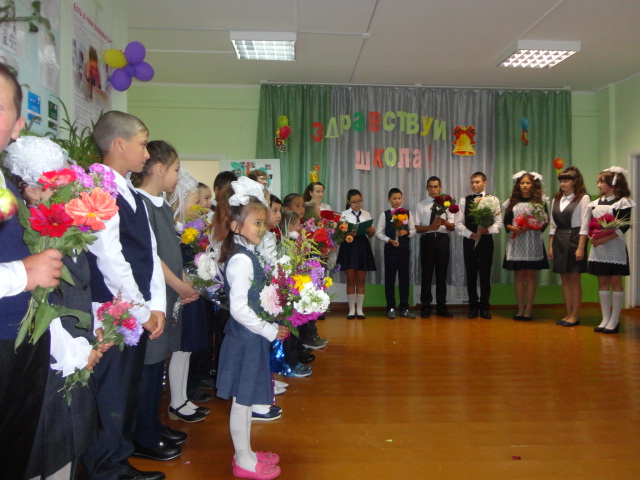 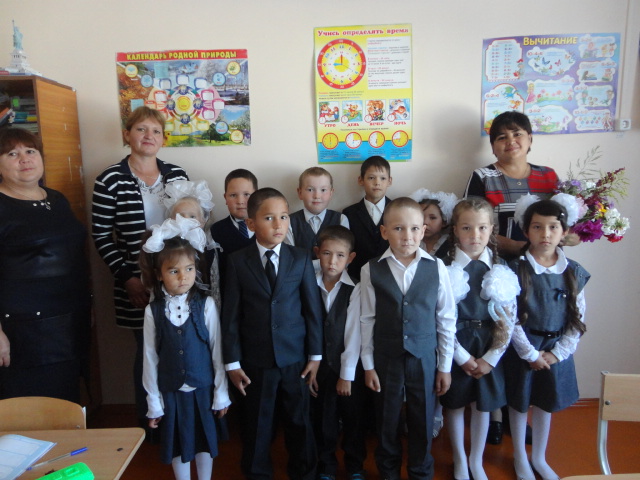 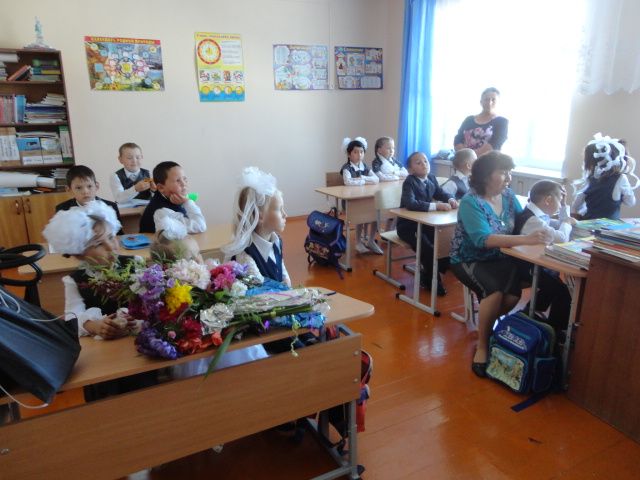 .  .